Ludność cywilna nadal ponosi we współczesnych konfliktach poważne straty. 
Próbą rozwiązania tego problemu było przyjęcie w 1977 roku przez społeczność międzynarodową I protokołu dodatkowego do konwencji genewskich z 1949 roku.
W myśl jego postanowień podstawowymi celami obrony cywilnej jest ochrona:ludności,zakładów pracy i urządzeń użyteczności publicznejdóbr kulturyratowanie i udzielanie pomocy poszkodowanym w czasie wojny,współdziałanie w zwalczaniu klęsk żywiołowych i zagrożeń środowiska.Obrona cywilna (OC) w Polsce działa w ramach międzynarodowego prawa humanitarnego oraz przepisów polskich, takich jak: Ustawa z dnia 21 listopada 1967 roku o powszechnym obowiązku obrony kraju,Ustawa z dnia 21 czerwca 1996 roku o urzędzie ministra spraw wewnętrznych
i administracji oraz wydane na ich podstawie dokumenty wykonawcze.Obok Obrony Cywilnej ważnymi dla ochrony ludności instytucjami są:KSRG – Krajowy System Ratowniczo-Gaśniczy (powstał 1995 roku) – wiąże ze sobą PSP  i OSPPaństwowe Ratownictwo MedyczneLOGO OBRONY CYWILNEJ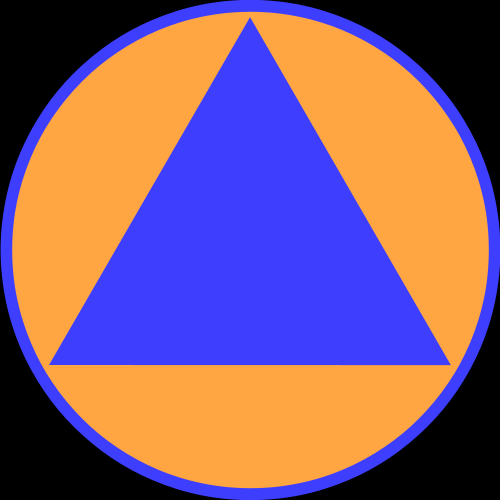 Podstawowe zadania obrony cywilnejPodstawowe zadania obrony cywilnejw czasie wojnyw czasie pokojuWykrywanie zagrożeń oraz ostrzeganie 
i alarmowanie.Organizowanie ewakuacji ludności.Organizowanie i prowadzenie akcji ratunkowych.Przygotowanie budowli ochronnych.Zaciemnianie i wygaszanie oświetlenia.Udzielanie poszkodowanym pomocy medycznej.Walka z pożarami.Zaopatrywanie ludności w sprzęt i środki ochrony indywidualnej.Ochrona żywności i innych dóbr niezbędnych 
do przetrwania np. ujęć wody.Wykrywanie i oznaczanie stref niebezpiecznych 
( skażeń chemicznych, promieniotwórczych 
i biologicznych).Doraźne grzebanie zmarłych.Zabezpieczenie dóbr kultury, urządzeń użyteczności publicznej i ważnej dokumentacjiPlanowanie przedsięwzięć w zakresie obrony przed skutkami działań wojennych.Przygotowanie schronów i ukryć oraz indywidualnych środków ochrony dla ludności.Prowadzenie szkoleń w zakresie obrony cywilnej.Współdziałanie w zwalczaniu skutków klęsk żywiołowych i zagrożeń środowiska.